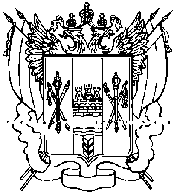 АДМИНИСТРАЦИЯКАЛИНИНСКОГО  СЕЛЬСКОГО  ПОСЕЛЕНИЯПОСТАНОВЛЕНИЕот    04.05.2016    года           с. Большое Ремонтное                          №  58   В соответствии с  Земельным кодексом Российской Федерации, Федеральными  законами  от 24.07.2007 г  №221-ФЗ «О государственном кадастре недвижимости»,  от 13.05.2008 г № 66-ФЗ «О внесении изменений в отдельные законодательные акты Российской Федерации», и признании утратившими силу отдельных законодательных актов (положений законодательных актов) Российской Федерации в связи с принятием Федерального закона «О государственном кадастре недвижимости», с Правилами землепользования и застройки Калининского сельского поселения, Приказа от 01.09.2014 №540 Министерства экономического развития Российской Федерации,  ПОСТАНОВЛЯЮ:Утвердить схемы расположения земельных участков на кадастровом плане территории   61:32:0600009:1.1. земельный участок площадью 198 кв.м., расположенный по адресу: Россия, Ростовская обл.,  Ремонтненский р-н, с/п Калининское, примерно в 4 км по направлению на восток от  с.Большое Ремонтное ж.точка №7, категория земель «земли сельскохозяйственного назначения», вид разрешенного использования – для размещения здания. Участок предоставляется без проведения торгов;1.2. земельный участок площадью 2155 кв.м., расположенный по адресу: Россия, Ростовская обл.,  Ремонтненский р-н, с/п Калининское, примерно в 4 км по направлению на восток от  с.Большое Ремонтное ж.точка №7, категория земель «земли сельскохозяйственного назначения», вид разрешенного использования – для размещения здания. Участок предоставляется без проведения торгов;Контроль за выполнением данного постановления оставляю за собой.                Глава Калининского              сельского поселения                                         И.И.Сухов«Об утверждении схем расположения   земельных участков на кадастровом плане соответствующей территории»